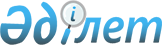 О передаче государственного пакета акций открытого акционерного общества "Вертолетная авиакомпания "Евро- Азия Эйр" закрытому акционерному обществу "Национальная Компания по транспортировке нефти "КазТрансОйл"Постановление Правительства Республики Казахстан от 25 мая 2000 года N 785

      Правительство Республики Казахстан постановляет: 

      1. (Пункт исключен - постановлением Правительства РК 

          от 2 мая 2001 года N 591 P010591_ ) 

      2. Внести в некоторые решения Правительства Республики Казахстан следующие изменения: 

      1) в постановление Правительства Республики Казахстан от 27 мая 1999 года N 659 P990659_ "О передаче прав по владению и пользованию государственными пакетами акций и государственными долями в организациях, находящихся в республиканской собственности":      в приложении к указанному постановлению:     строку, порядковый номер 140, исключить;     2) в постановление Правительства Республики Казахстан от 9 июля 1997 года N 1084  P971084_

   "О создании открытого акционерного общества "Вертолетная авиакомпания "Евро-Азия Эйр":     пункт 2 исключить.     3. Настоящее постановление вступает в силу со дня подписания.     Премьер-Министр   Республики Казахстан                (Специалисты:      Цай Л.Г.      Мартина Н.А.)     
					© 2012. РГП на ПХВ «Институт законодательства и правовой информации Республики Казахстан» Министерства юстиции Республики Казахстан
				